March 2, 2020TO ALL INTERESTED PARTIES:Re:	Release of the Act 129 Statewide Evaluator Energy Efficiency and Peak Demand Reduction Market Potential & Demand Response Potential Studies and Stakeholder Meeting AnnouncementIn its planning for a potential Phase IV of the Act 129 Energy Efficiency and Conservation (EE&C) Program, the Commission directed the Act 129 Statewide Evaluator (SWE) to conduct an energy efficiency and peak demand reduction market potential study to determine the opportunities for cost-effective electricity savings in the service areas of the seven Pennsylvania electric distribution companies that are subject to the energy efficiency requirements of Act 129.  The Commission also directed the SWE to perform a demand response potential study to determine if there is potential for cost-effective dispatchable demand response as a component of the EE&C Program.  With this Secretarial Letter, the Commission is releasing publicly the Pennsylvania Act 129 Phase IV Energy Efficiency and Peak Demand Reduction Market Potential Study and the Pennsylvania Act 129 Phase IV Demand Response Potential Study.  Both studies will be published at Docket No. M-2020-3015229 and on the Commission’s website at http://www.puc.pa.gov/filing_resources/issues_laws_regulations/act_129_information/act_129_statewide_evaluator_swe_.aspx.	The Commission would also like to provide notice of an Act 129 Stakeholders’ Meeting on Wednesday, March 25, 2020, from 10:00 A.M. to 2:30 P.M. in Hearing Room 1 of the Commonwealth Keystone Building, 400 North Street, Harrisburg, Pennsylvania, 17120.  The attached Appendix provides an agenda for the meeting.  The purpose of the meeting is to allow the SWE to present its energy efficiency and peak demand reduction market potential study and dispatchable demand response potential study results and to answer clarification questions posed by stakeholders.	In preparation for this meeting, the presentations discussing the studies will be posted on the SWE webpage of the Commission’s website  no later than Wednesday, March 18, 2020, to provide stakeholders the opportunity to prepare clarification questions in advance of the meeting.  This will be an informal meeting and, as such, there will be no transcription of the meeting.  Additionally, the meeting will be in-person only, with no call-in option available.  No written comments will be accepted.  Please note that the Commission will solicit formal comments on the SWE’s studies through its Phase IV implementation proceeding at Docket No. M-2020-3015228.  Any questions regarding this stakeholder meeting should be directed to Joe Sherrick at 717-787-5369 or josherrick@pa.gov.    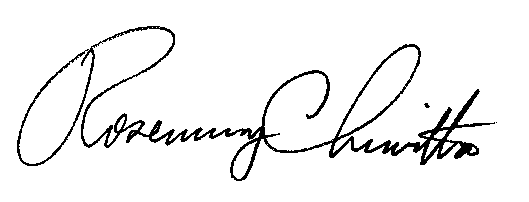 	Sincerely,						Rosemary Chiavetta						Secretarycc:	Chairman’s Office	Vice Chairman’s Office	Commissioners’ Offices	Darren Gill, Deputy Director, TUS	Joseph Sherrick, Supervisor, TUS	Kriss Brown, Attorney, LAW	Adam Young, Attorney, LAWACT 129 STATEWIDE EVALUATOR ENERGY EFFICIENCY AND PEAK DEMAND REDUCTION & DEMAND RESPONSE MARKET POTENTIAL STUDIES STAKEHOLDER MEETINGCOMMONWEALTH KEYSTONE BUILDINGHEARING ROOM 1400 NORTH STREETHARRISBURG, PA 17120MARCH 25, 202010:00 A.M. – 2:30 P.M.AGENDA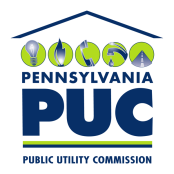  PUBLIC UTILITY COMMISSIONP.O. IN REPLY PLEASE REFER TO OUR FILES M-2020-3015229 PUBLIC UTILITY COMMISSIONP.O. IN REPLY PLEASE REFER TO OUR FILESM-2020-3015229 10:00 A.M.   WELCOME – Paul Diskin, Director, TUSINTRODUCTIONS & OPENING REMARKS – Darren Gill, Deputy Director, TUS10:00 – 11:00 A.M.PRESENTATION OF ENERGY EFFICIENCY AND PEAK DEMAND REDUCTION MARKET POTENTIAL STUDY RESULTS – Sam Ross, Matt Socks, Phil Mosenthal and Salil Gogte, Statewide Evaluator Team 11:00 – 12:00 P.M.QUESTION & ANSWER SESSION REGARDING ENERGY EFFICIENCY AND PEAK DEMAND REDUCTION MARKET POTENTIAL STUDY RESULTS – Darren Gill 12:00. – 1:00 P.M.BREAK 1:00 – 2:00 P.M.PRESENTATION OF DISPATCHABLE DEMAND RESPONSE POTENTIAL STUDY RESULTS – Jesse Smith, Statewide Evaluator Team2:00 – 2:30 P.MQUESTION & ANSWER SESSION REGARDING DISPATCHABLE DEMAND RESPONSE POTENTIAL STUDY RESULTS – Darren Gill2:30 P.M.CLOSING REMARKS – Darren Gill